О внесении изменений в постановление  администрации Большешатьминского сельского поселения от 19.11.2018 г №  76  В соответствии с Федеральным законом от 06.10.2003 № 131-ФЗ "Об общих принципах организации местного самоуправления в Российской Федерации", Федеральным законом от 27 июля 2010 г. № 210-ФЗ (ред. от 01.07.2011)"Об организации предоставления государственных и муниципальных услуг", Уставом Большешатьминского сельского поселения, администрация Большешатьминского сельского поселения Красноармейского района Чувашской Республики  п о с т а н о в л я е т:1. Внести в административный регламент администрации Большешатьминского сельского поселения Красноармейского района Чувашской Республики по предоставлению муниципальной услуги «Выдача разрешения на строительство, реконструкцию объекта капитального строительства», утвержденный постановлением администрации Большешатьминского сельского поселения от 19.11.2018 г №  76  следующие изменения: в  пункте 3.1.4 раздела  III  слова «в течение 7 рабочих дней» заменить словами               «в течение 4 рабочих дней».	2. Настоящее постановление вступает в силу после его официального опубликования в периодическом печатном издании «Вестник Большешатьминского сельского поселения».Глава Большешатьминского сельского поселения                                                                                  П. И. Николаева                       Чăваш РеспубликинКрасноармейски районĕнчиМăн Шетмĕ ял поселениĕнадминистрацийĕЙЫШĂНУМăн Шетмĕ сали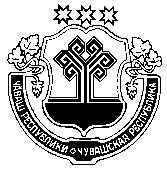 Администрация Большешатьминского сельского поселенияКрасноармейского района Чувашской РеспубликиПОСТАНОВЛЕНИЕс. Большая Шатьма